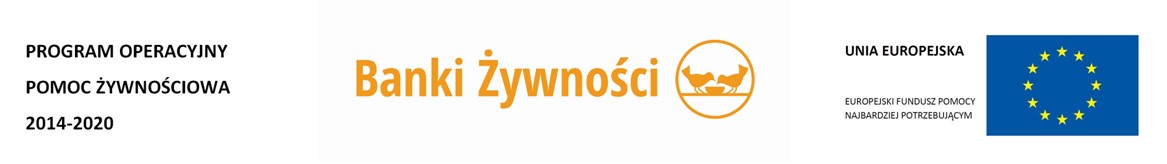 PODPROGRAM 2018 – efektyOśrodek Pomocy Społecznej w Krzeszowie  przy współpracy Bankiem Żywności w Tarnobrzegu  realizował Program Operacyjny Pomoc Żywnościowa Podprogram 2018 współfinasowany z Europejskiego Funduszu Pomocy Najbardziej Potrzebującym, którego celem było zapewnienie najuboższym mieszkańcom Polski pomocy żywnościowej oraz uczestnictwa w działaniach w ramach środków towarzyszących w okresie  sierpień 2018 – czerwiec 2018.Osoby potrzebujące otrzymały bezpłatnie artykuły spożywcze:warzywne i owocowe (groszek z marchewką, fasola biała, koncentrat pomidorowy, buraczki wiórki, powidła śliwkowe); skrobiowe (makaron jajeczny, makaron kukurydziany bezglutenowy, ryż biały, kasza gryczana, herbatniki maślane),mleczne (mleko UHT, ser podpuszczkowy dojrzewający),mięsne (szynka drobiowa, szynka wieprzowa mielona, pasztet wieprzowy, kabanosy wieprzowe, filet z makreli w oleju),cukier (cukier biały, miód wielokwiatowy), tłuszcze (olej rzepakowy),dania gotowe (gołąbki w sosie pomidorowym).3. Pomoc żywnościowa trafiła do 400 osób znajdujących się w trudnej sytuacji życiowej z terenu gminy    Krzeszów.4. Ośrodek Pomocy Społecznej w Krzeszowie wydał  osobom potrzebującym:20 144,00   ton żywności;             4 000 paczek żywnościowych;5.W ramach Podprogramu 2018 dla osób korzystających z pomocy żywnościowej przeprowadzono     dwa  warsztaty edukacyjne w ramach działań towarzyszących z zakresu:Niemarnowania żywności -  „Jak nie marnować jedzenia”  szkolenie odbyło się  26.11.2018 roku  dla  37 uczestników.Kulinarne – „Warsztaty dietetyczne i zdrowego żywienia” odbyły się 25.03.2018 roku dla 22 uczestników.Dodatkowo pracownicy Ośrodka Pomocy Społecznej przeprowadzili spotkania informacyjno-edukacyjne dotyczące zdrowego stylu życia oraz gospodarowania skromnym budżetem domowym dla 40 osób.Ponadto pracownicy ośrodka rozprowadzili  ulotki na temat zdrowego żywienia i zdrowego stylu życia. 